Úloha č. 2Macko Pú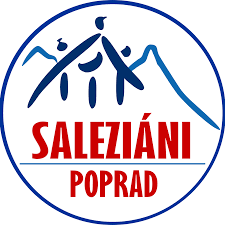 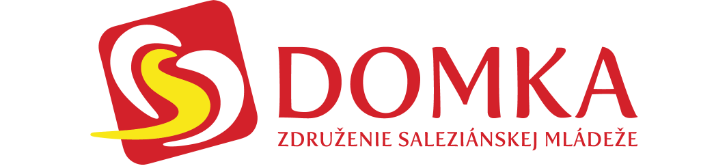 Populárny Winnie-The-Pooh pochádza z Kanady.A. A. Milne, autor Macka Pú, čerpal inšpiráciu zo skutočného medveďa žijúceho vo Winnipegu v Kanade.Tento plyšový medvedík sa dokázal tešiť aj z úplných maličkostí, ako napr. z červeného baloníkaSkús si počas dňa zapísať každú vec, ktorá ťa cez deň rozveselí.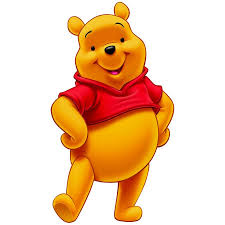 Zápisky z tohto dňa nám pošli cez Messenger na Oratko Úsmev Poprad alebo cez mail na oratkousmevpp@gmail.com . 